Joint Legacy Viewer (JLV) 2.9Deployment, Installation, Backout, and Rollback (DIBR) Guide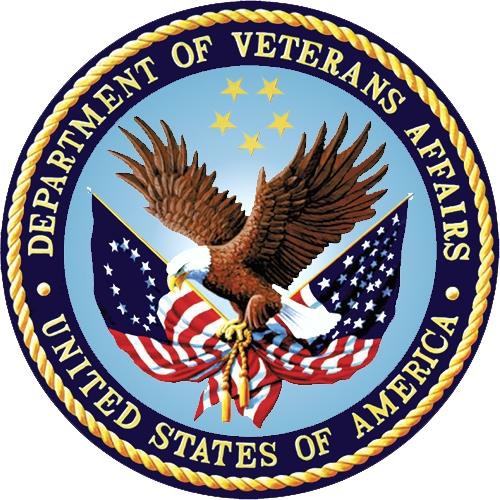 September 2020Version 1.3 Department of Veterans AffairsOffice of Information and Technology (OIT)Revision HistoryArtifact RationaleThis document describes the Deployment, Installation, Backout, and Rollback (DIBR) Guide for Joint Legacy Viewer (JLV) releases going into the Department of Veterans Affairs (VA) Enterprise. The Guide includes information about system support, issue tracking, and escalation processes, and it identifies the roles and responsibilities involved in all those activities. Its purpose is to provide clients, stakeholders, and support personnel with a smooth transition to the new product or software, and this artifact should be structured appropriately to reflect the particulars of these procedures at a single or at multiple locations.Per the Veteran-focused Integrated Process (VIP) Guide, the Deployment, Installation, Backout, and Rollback Guide is required to be completed prior to Critical Decision Point 2 (CD2), with the expectation that it is updated throughout the life cycle of the project for each build as needed.Table of ContentsTable of FiguresFigure 1:  JLV Architecture and Components	2Table of TablesTable 1: Project Roles	3Table 2:  Deployment, Installation, Backout, and Rollback Roles and Responsibilities	3Table 3: Site Preparation	5Table 4:  Virtual Machine (VM) Production Hardware Specifications	5Table 5: Software Specifications	6Table 6:  Deployment, Installation, and Backout Checklist	7Table 7:  Implementation Plan Summary	8Table 8:  Acronyms and Abbreviations	20IntroductionBorn from a joint Department of Defense (DOD)–Department of Veterans Affairs (VA) venture called JANUS, Joint Legacy Viewer was directed by the Secretary of the VA and the Secretary of Defense in early 2013 to further support interoperability between the two departments. JLV is a centrally hosted, Java-based web application managed as a single code baseline and deployed in separate DOD and VA environments. Its browser-based, Graphical User Interface (GUI) provides an integrated, read-only view of Electronic Health Record (EHR) data from VA, DOD, and community partners within a single application.JLV eliminates the need for VA and DOD clinicians to access disparate viewers. The GUI retrieves clinical data from several native data sources and systems, then presents it to the user via widgets, each corresponding to a clinical data domain.Users can create and personalize tabs, drag and drop widgets onto tabs, sort data within awidget’s columns, set date filters, and expand a widget for a detailed view of patient information. Within each widget, a blue circle indicates VA data; an orange square indicates DOD data; a purple hexagon indicates community partner data; and a green triangle indicates Cerner Millennium Federal Electronic Health Record (FEHR) data.PurposeThe Deployment, Installation, Backout, and Rollback (DIBR) Guide provides a single, common document that defines the ordered, technical steps required to install and deploy the JLV product. Further, it outlines the steps to back out of the installation and roll back to the previously installed version of the product if necessary. The installation process is completed at the two VA data centers, located at the Austin Information Technology Center (AITC) and the Philadelphia Information Technology Center (PITC).System design specifications and diagrams can be found in the VA JLV Product Repository on GitHub1.Figure 1 illustrates the three tiers (presentation, abstraction, and data/storage) of the JLV architecture, the location of JLV system components within the tiers, the external systems that JLV communicates with in Enterprise environments, and the communication protocols and authentication methods used. In the diagram, components of JLV are shaded blue; external systems are shaded grey.1 NOTE: Access to the VA JLV Product Repository on GitHub is restricted and must be requested.Figure 1: JLV Architecture and Components2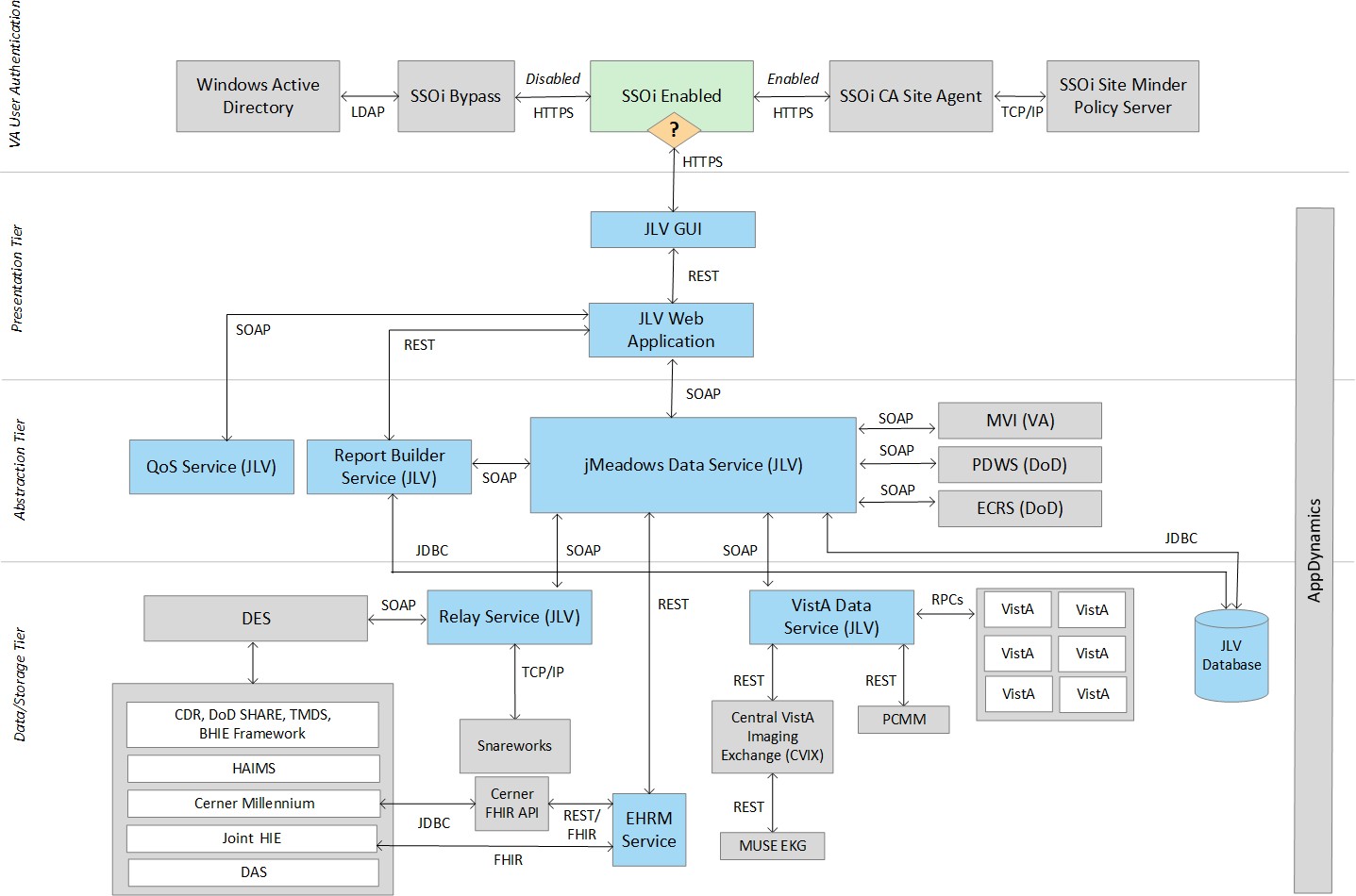 DependenciesJLV is dependent on ancillary systems that connect the application to specific data sources. If any of these sources encounter a disruption in data services, the data is not pulled into JLV.JLV is also dependent on internal VA update requirements, including DB flips, server updates, and security patches. If any of the VA Enterprise operational procedures disrupt the normal operation of JLV, the application is not fully functional.The physical environments held at AITC and PITC provide security and environmental control over the JLV servers and are restricted by Elevated Privilege (EP) access. Project personnel request EP access by submitting the JLV Linux (Centrify) and Windows Access Requirements2 Active Directory (AD), Application Program Interface (API), Bidirectional Health Information Exchange (BHIE), Central VistA Imaging Exchange (CVIX), Clinical Data Repository (CDR), Computer Associates (CA), Data Access Service (DAS), Data Exchange Service (DES), Enterprise Common Access Card (CAC) Registration Service (ECRS), Electronic Health Record Modernization (EHRM), Fast Healthcare Interoperability Resources (FHIR), Healthcare Artifact and Image Management Solution (HAIMS), Health Information Exchange (HIE) HyperText Transfer Protocol Secure (HTTPS), Internet Protocol (IP), Java Database (DB) Connectivity (JDBC), Lightweight Directory Access Protocol (LDAP), Master Veteran Index (MVI), Military Health System (MHS), Patient Discovery Web Service (PDWS), Quality of Service (QoS), Remote Procedure Calls (RPCs), REpresentational State Transfer (REST), Single Sign On Internal (SSOi), Simple Object Access Protocol (SOAP), Theater Medical Data Store (TMDS), Transmission Control Protocol (TCP), Veterans Health Information Systems and Technology Architecture (VistA) Data Service (VDS)spreadsheet to the VA project manager (PM) / contracting officer’s representative (COR) for approval via the Electronic Permission Access System (ePAS). Any delay in granting initial EP access hinders the ability to respond to technical impacts to the servers.ConstraintsNot applicable to JLV.Roles and ResponsibilitiesTable 1 and Table 2 list the project and DIBR roles and responsibilities.Table 1:  Project RolesPlease note that references to the JLV Support indicate Team AbleVets Operations and Engineers. See Table 6 for additional details regarding the Phase/Role column of Table 2.Table 2: Deployment, Installation, Backout, and Rollback Roles and ResponsibilitiesDeploymentThe JLV deployment workflow is as follows.Once EPMO approval is complete, the JLV Support team schedules the deployment in coordination with IOJLV Support completes a POLARIS Change Order (CHG) prior to the known effective downtimeOnce the deployment is complete in each of the Production environments, Production testing is verified by the JLV Support team; please see Access Requirements and Skills Needed for Installation for additional informationIf there is an issue with the deployment in any Production environment, the JLV Support team and project management may decide to proceed with a backout; refer to Backout Strategy for more informationTimelineThe deployment and installation have a duration of 8 hours per environment, simultaneously.Site Readiness AssessmentJLV is a Production, Enterprise-wide application hosted at AITC and PITC. All site readiness assessments are completed by IO.Deployment Topology (Targeted Architecture)JLV has environments at the AITC and PITC data centers. The primary operating environment is at PITC, with AITC serving as the failover site. Server details are documented in Table 4.Site Information (Locations, Deployment Recipients)The host sites for JLV are the VA AITC and PITC data centers.Site PreparationJLV is a Production, Enterprise-wide application hosted at AITC and PITC. All site preparation is completed by IO.AITC and PITC servers have the latest program updates and security patches. These updates are performed on a regular, monthly patching schedule determined by IO.Table 3 describes the preparation required by the site(s) prior to deployment.Table 3:  Site PreparationResourcesDescriptions of the hardware, software, facilities, and documentation are detailed in the following subsections.Facility SpecificsJLV is deployed in the virtualized environments at both the AITC and PITC data centers.HardwareTable 4 describes the hardware specifications required at each site prior to deployment. Please see Table 2 for details about the party(ies) responsible for preparing the site to meet the hardware specifications.Table 4: Virtual Machine (VM) Production Hardware SpecificationsSoftwareTable 5 describes the software specifications required at each site prior to deployment. Please see Table 2 for details about the party(ies) responsible for preparing the site to meet the software specifications.Table 5:  Software SpecificationsMore information about SSOi server installation can be found in the CA SiteMinder Apache Web Agent Install & Configuration Guide, maintained by Identity and Access Management (IAM).CommunicationsIO performs JLV installation and deployment activities in the virtualized environments at AITC and PITC, utilizing the release-ready package provided by Team AbleVets. When possible, the installation is performed during off-hours to minimize the impact on users.An overview of typical steps and/or communication during the implementation process is as follows:Submit a JLV release notification via POLARIS/CHGPlan the system downtime and change notifications:Notify the JLV PM and the OIT PM/CORBack up the systems and/or current deploymentPerform the installation/deployment:Remove the current installation from service and deploy the new versionValidate the installation of the new versionNotify the stakeholders and Product team that systems are onlineDeployment/Installation/Backout ChecklistTable 6 gives details for the deployment, installation, and backout checklist.Table 6: Deployment, Installation, and Backout ChecklistInstallationPreinstallation and System RequirementsPlease see the Hardware and Software sections for information regarding preinstallation system requirements.Platform Installation and PreparationRefer to the JLV Change Management (CM) Plan for more information about the installation and deployment of JLV. Once approved, all project documentation is available on the Project JLV/CV SharePoint site3.3 NOTE: Access to the Project JLV/CV SharePoint site is restricted and must be requested.Table 7: Implementation Plan SummaryDownload and Extract FilesAll software installation files are in the D:\builds\ directory on the IO Software Delivery Server. Their locations, and the chronological steps for downloading and extracting the software prior to installation, are held in a VA development location, accessible via EP access. Refer to Installation Procedures for more information.DB CreationThe JLV DB is created with a restore DB schema. It is a SQL Server 2012 DB, used to store user profile information, audit records, and medical standard translation and mapping reference tables.System design specifications and diagrams can be found in the VA JLV Product Repository on GitHub. See Purpose for the link to the repository.Installation ScriptsThere are no installation scripts used in the deployment of JLV. The application is installed manually, with oversight by the JLV Support team.Cron ScriptsCron scripts are Linux-based events. There are currently no cron scripts run for JLV.The singular, regularly scheduled event is the hourly server health check, a Windows-based event.Access Requirements and Skills Needed for InstallationEP access is required for installation activities. JLV System Engineers have been granted VA EP, and they are designated to access the application servers for deployment, maintenance, andbackout activities. This document assumes the installer has knowledge and experience with the Windows operating system, MS SQL Server, Linux, Apache, and Oracle WebLogic, in addition to a general understanding of the web-based applications and familiarity with networking and basic troubleshooting, such as Telnet and ping.Installation ProceduresThe subsections below detail failover to avoid downtime, preinstallation, and installation procedures. A detailed list of the servers referenced in the installation procedures can be found in the VA JLV Product Repository on GitHub. See Purpose for the link to the repository.Installation Order to Avoid DowntimePerform the installation steps (detailed in Installation Procedures) in the following order to avoid JLV system downtime:Install the updated JLV product at the failover siteThis step does not impact JLV usersValidate the installation at the failover siteIO routes JLV users to the failover site via the Global Traffic Manager (GTM)Install the updated JLV product at the primary siteThis step does not impact JLV usersValidate the installation at the primary siteIO routes JLV users to the primary site via the GTMPreinstallation ProceduresBefore deploying the new release, verify that IO created a backup of the currently deployed JLV systems:         NOTE: IO generates nightly snapshots for each of the Production servers.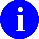 Manually generate a backup of the JLV DBs by running the Backup DB task through SQL Server Management Studio (SSMS) using E:\DBBackups as the default save point:Back up the JLV DBs the primary and failover environmentsArchive the backup files per IO procedures and the JLV 2.9 Production Operations Manual (POM) (See Platform Installation and Preparation for the link to the repository.)Archived application .ear files are stored in: D:\builds\archiveRecord the JLV software version number to be installed (for reference), as well as the software version number of the previous installationThese numbers are detailed in the installation checklist used by AITC, PITC, and the JLV Support team         NOTE: Should any problems arise from the deployment of the updated JLV application, the backup snapshots and DB files are used to back out of the deployment and restore the previous JLV installation.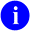 Once the preinstallation activities are complete, the installation of JLV system components begins in the primary and failover environments.Installation at Primary and Failover Operating EnvironmentsComplete these installation steps at the failover site first, validate the installation according to the steps in Installation Verification Procedures, route JLV users to the failover site, then perform these installation steps at the primary site. See Deployment Topology for identification of primary and failover sites.Update the JLV DBs (~15 Minutes)Remote desktop into the DB serverOpen MS SSMSConnect to localhost in SSMSOpen the SQL script JLV_2.9.0.0.4_update.sql, provided with the JLV 2.9 source code package submissionExecute the SQL script JLV_2.9.0.0.4_update.sqlInstall jMeadows (~30 Minutes)Remote desktop into the jMeadows serverUpload the jMeadows-2.9.0.0.4-production.ear build to the D:\builds\ directory on the jMeadows serverCopy the previously deployed jMeadows-2.8.2.3.0-production.ear build as a backup into the D:\builds\archive directoryValidate that the following external endpoint web service is available by testing connectivity through a web browser on the jMeadows servers:Example: Copy the endpoint Universal Resource Locator (URL) (either https://jlvmds- aitc.med.va.gov/jMeadows/jMeadowsDataService?wsdl or https://jlvmds- pitc.med.va.gov/jMeadows/jMeadowsDataService?wsdl) into the address bar of a web browserThe installer should expect to see the endpoint URL page with no errorsLog in to the WebLogic Admin console on the jMeadows serverUndeploy the previously deployed jMeadows-2.8.2.3.0-production.ear build through the WebLogic Admin consoleClick the Deployments linkClick Lock & EditClick checkbox next to the previous jMeadows deploymentClick DeleteClick OK to confirm removalOnce the removal is complete, click Activate ChangesDeploy the jMeadows-2.9.0.0.4-production.ear build through the WebLogic Admin consoleThe .ear files are staged in the D:\builds\ directoryClick the Deployments linkClick Lock & EditClick InstallType the path to the location of the .ear file in D:\builds\ on the next pageClick the radio button next to the jMeadows build to be deployed, and click NextSet the application name to jMeadows-2.9Click Finish to complete the installation to the jMeadows clusterOnce the deployment is complete, click Activate ChangesStart the application, and verify its state is active using the Monitoring tabClick the Deployments link in the Domain Structure window of the WebLogic Admin consoleClick the recently installed application, and select StartOnce started, the State column indicates “Active”Validate that the jMeadows endpoint web service (either https://jlvmds- aitc.med.va.gov/jMeadows/JMeadowsDataService?wsdl or https://jlvmds- pitc.med.va.gov/jMeadows/jMeadowsDataService?wsdl) is available by testing connectivity through a web browser on the jMeadows servers using the environment-specific servers and ports found in the WebLogic admin consoleInstall the JLV application (~30 Minutes)Remote desktop into the Web serverUpload the JLV-2.9.0.0.4-production.ear build to D:\builds\ directory on the Web serverCopy the previously deployed JLV-2.8.2.3.0-production.ear build as a backup into the D:\builds\archive directoryValidate that the following JLV web service is available by testing connectivity through a web browser on the JLV web serverExample: User copies the endpoint URL (either https://jlv-aitc.med.va.gov.va.gov/JLV or https://jlv-pitc.med.va.gov.va.gov/JLV) into a web browserThe installer should expect to see the endpoint URL page with no errorsLog in to the WebLogic Admin console on the Web serverUndeploy the previously deployed JLV-2.8.2.3.0-production.ear build through the WebLogic Admin consoleClick the Deployments linkClick Lock & EditClick the checkbox next to the previous JLV deploymentClick DeleteClick OK to confirm removalOnce removal is complete, click Activate ChangesDeploy the JLV-2.9.0.0.4-production.ear build through the WebLogic Admin consoleThe .ear files are staged in the D:\builds\ directoryClick the Deployments linkClick Lock & EditClick InstallType the path to the location of the .ear file in D:\builds\ on the next pageClick the radio button next to the JLV build to be deployed, and click NextSet the application name to JLV_2.9Click Finish to complete the installation to the JLV clusterOnce the deployment is complete, click Activate ChangesStart the application, and verify its state is active using the Monitoring tabClick Deployments link in the Domain Structure window of the WebLogic Admin consoleClick the recently installed application, and select StartOnce started, the State column indicates “Active”Validate that the JLV web portal is available by testing connectivity through a web browser, outside of the JLV servers, using the public URLInstall VDS (~15 Minutes)Remote desktop into the VDS serverUpload the VistaDataService-2.9.0.0.4-production.war build to D:\builds\ directory on the VDS serverCopy the previously deployed VistaDataService-2.8.2.3.0-production.war build as a backup into the D:\builds\archive directoryValidate that the following VDS endpoints are available by testing connectivity through a web browser on the VDS serversExample: User copies the endpoint URL (either https://jlvvds- aitc.med.va.gov/VistaDataService/VistaDataService?wsdl or https://jlvvds- pitc.med.va.gov/VistaDataService/VistaDataService?wsdl) into a web browserThe installer should expect to see the endpoint URL page with no errorsLog in to the WebLogic Admin console on the VDS serverUndeploy the previously deployed VistaDataService-2.8.2.3.0-production.war build through the WebLogic Admin consoleClick the Deployments linkClick Lock & EditClick the checkbox next to the previous VistaDataService deploymentClick DeleteClick OK to confirm removalOnce removal is complete, click Activate ChangesDeploy the VistaDataService-2.9.0.0.4-production.war build through the WebLogic Admin consoleThe .war files are staged in the D:\builds\ directoryClick the Deployments linkClick Lock & EditClick InstallType the path to the location of the .war file in D:\builds on the next pageClick the radio button next to the VistaDataService build to be deployed, and click NextSet the application name to VistaDataService_2.9Click Finish to complete the installation to the VistaDataService clusterOnce the deployment is complete, click Activate ChangesStart the application, and verify its state is active using the Monitoring tabClick the Deployments link in the Domain Structure window of the WebLogic Admin consoleClick the recently installed application, and select StartOnce started, the State column indicates “Active”Validate that the VDS endpoint (either https://jlvvds- aitc.med.va.gov/VistaDataService/VistaDataService?wsdl or https://jlvvds- pitc.med.va.gov/VistaDataService/VistaDataService?wsdl) is available by testing connectivity through a web browser on the VDS servers; if the VDS endpoint is not available, check and validate the deploymentInstall the EHRM Service (~15 Minutes)SSH into the EHRM Service serverUpload the EHRMService-2.9.0.0.4-production.war build to the D:\builds\directory on the serverSwitch user to Tomcat on the EHRM Service serverStop the Tomcat serviceCopy the EHRMService-2.9.0.0.4-production.war build into the webapps folderStart the Tomcat serviceValidate that the following EHRM Service endpoints are available by testing connectivity through a web browser on the EHRM Service serversExample: User copies the endpoint URL (either https://jlvehrm- aitc.med.va.gov/EHRMService/EHRMService?wsdl or https://jlvehrm- pitc.med.va.gov/EHRMService/EHRMService?wsdl) into a web browserThe installer should expect to see the endpoint URL page with no errorsRepeat 1–7 on each EHRM Service serverInstall the JLV QoS Service (~15 Minutes)Remote desktop into the jMeadows serverUpload the JLVQoS-2.9.0.0.4-production.ear build to D:\builds\ directory on the jMeadows serverCopy the previously deployed JLVQoS-2.8.2.3.0-production.ear build as a backup into the D:\builds\archive directoryLog in to the WebLogic Admin console on the jMeadows serverUndeploy the previously deployed JLVQoS-2.8.2.3.0-production.ear build through the WebLogic Admin consoleClick the Deployments linkClick Lock & EditClick the checkbox next to the previous JLVQoS deploymentClick DeleteClick OK to confirm removalOnce removal is complete, click Activate ChangesDeploy the JLVQoS-2.9.0.0.4-production.ear build through the WebLogic Admin consoleThe .ear files are staged in the D:\builds\ directoryClick the Deployments linkClick Lock & EditClick InstallType the path to the location of the .ear file in D:\builds\ on the next pageClick the radio button next to the JLVQoS build to be deployed, and click NextSet the application name to JLVQoS_2.9Click Finish to complete the installation to the JLVQoS serverOnce the deployment is complete, click Activate ChangesStart the application through WebLogicValidate that the JLVQoS endpoint is available by testing network connectivity through the Telnet utilityValidate that the JLVQoS endpoint is available by testing connectivity through a web browser on the JLVQoS servers using the environment-specific servers and ports found in the WebLogic Admin consoleInstall Report Builder (~15 Minutes)Remote desktop into the server hosting the AdminServerUpload reportbuilder-2.9.0.0.4-production_VA.ear to the Report Builder domain of the directory D:\builds on the server hosting the AdminServerCopy the previously deployed reportbuilder-2.8.2.3.0-production_VA.ear build as a backup into the D:\builds\archive directoryRemotely log in to the server hosting the AdminServer via Remote Desktop ProtocolOpen Internet Explorer and log in to the WebLogic Server Administration ConsoleUndeploy the previously deployed reportbuilder-2.8.2.3.0-production_VA.ear build through the WebLogic Admin consoleClick Deployments linkClick Lock & EditSelect the checkbox next to the previous Report Builder deploymentClick DeleteClick OK to confirm removalOnce removal is complete, click Activate ChangesDeploy the reportbuilder-2.9.0.0.4-production.ear build through the WebLogic Admin consoleThe .ear files are staged in the D:\builds directoryClick Deployments linkClick Lock & EditClick InstallAt the next page, type in path to location of .ear file d:\buildsClick radio button next to Report Builder file name to be deployed, click NextSelect the radio button next to the text “Install this deployment as an application” to deploy the .ear file as an applicationSet application name to reportbuilder-2.9Click Finish to complete the installation to the JLVRB_ClusterOnce the deployment is complete, click Activate ChangesStart the applicationValidate that the Report Builder endpoint is available by testing connectivity to the website (either https://jlvrb-aitc.med.va.gov/reportbuilder/systemInfo or https://jlvrb- pitc.med.va.gov/reportbuilder/systemInfo) via web browserThe expected result is a json file will open in the browser (or a prompt to download the file will appear)Installation Verification ProceduresAfter completing the installation processes detailed in Installation Procedures perform a manual smoke test. Use the steps below to test each module as an end user to validate the installation, deployment, and functionality of all JLV applications and services.A detailed list of the servers referenced in the installation verification procedures can be found in the VA JLV Product Repository on GitHub. See Purpose for the link to the repository.Validate that JLV is runningAccess the JLV application web page using the following URL: https://jlv- pitc.med.va.gov/JLV         NOTE: This endpoint is also tested for the AITC environment using the following URL: redactedValidate that VA PIV and PIN are accepted by SSOiValidate that the system status appears on the JLV Login pageExpected Result: The system status should show a circular, green icon with a white checkmarkValidate the ability to log in with VA credentialsValidate that VA data displays within the JLV widgets, using test patients CHDR 1 and CHDR 2Validate that FEHR data displays within the JLV widgetsValidate that community partner data displays within the JLV widgetsValidate that VA terminology mapping occursExpected Result: VA terminology is properly mapped in the JLV widgetsValidate that DOD terminology mapping occursExpected Result: DOD terminology is properly mapped in the JLV widgetsValidate that QoS is running by verifying that QoS is writing updates to the DB in the QoS_LOGS tableRun the following command in SSMS on the active MSSQL server: select top 100 * from jlv.dbo.QOS_LOGS and order by date descExpected Result: The select top 100* results will be displayed and indicate a time stamp of within 5 minutes of the time the query was runIf the top rows do not show, double check the installation stepsValidate that Report Builder is runningExpected Result: The user can add items to the Report Builder and generate a printable Portable Document Format (PDF) fileOnce all verification steps are complete, JLV users are rerouted back to the primary Production operating environmentSystem ConfigurationTable 4 describes the server configurations for JLV Enterprise Production infrastructure hosted at the AITC and PITC data centers.DB TuningJLV Engineering and Development and EPMO engineering ensure DB indexing for each release. Existing performance-based jobs are collaboratively reviewed, managed, and implemented (if changes are needed) with IO database administrators (DBAs). The DB schema is validated with IO DBAs for the deployment of each release.Backout ProceduresA backout is performed before a rollback. The backout procedures remove the newly installed components if the JLV deployment did not pass the installation verification procedures. Both backout and rollback are performed consecutively for each JLV component to return to the last known good operational state of the software and platform settings.Backout StrategyThe backout strategy is to uninstall the currently deployed JLV system components and restore the previously deployed version of JLV using the instructions listed in Rollback Procedures.Backout ConsiderationsThe following subsections detail the considerations for backing out of the current installation of JLV.Load TestingLoad testing is currently being coordinated.User Acceptance Testing (UAT)UAT results were not available at the time of this writing. When all testing cycles, including UAT, are complete, the data is made available in the VA JLV Product Repository on GitHub. See Purpose for the link to the repository.Backout CriterionThe criterion for backing out of the current installation is that JLV does not operate as intended when tested by VA and partner testers and the JLV Support team.Backout RisksThe risks for executing the backout are minimal because a backout is performed during planned downtime when users are not accessing the system. Once the restored system is online and validated, user access continues.If a backout is initiated later in the deployment window, restoration time may exceed the downtime planned for deployment. This risk is mitigated by scheduling deployments for weekends and other times when expected usage levels are low.Authority for BackoutIf a backout is necessary, approval for the backout comes from the VA PM, Colleen Reed.Backout ProceduresBecause backout and rollback are performed consecutively, the backout and rollback procedures are combined in Rollback Procedures.Backout Verification ProceduresSee Installation Verification Procedures.Rollback ProceduresA rollback is performed after a backout. The rollback procedures restore the previously deployed version of JLV.Rollback ConsiderationsThe consideration for performing a rollback is that the JLV application does not operate as intended when tested by the JLV Support team.Rollback CriterionThe criterion for performing a rollback is that the JLV application does not operate as intended when tested by the JLV Support team.Rollback RisksThe risks for executing a rollback are minimal because the procedure is performed during a planned and announced downtime when users are not accessing the system. Therefore, users would not have accessed the newly deployed version of JLV and changes to user configuration files would not have occurred. When the system is online and validated, user access continues.If a rollback is initiated later in the deployment window, restoration time may exceed the planned downtime for deployment. This risk is mitigated by scheduling deployments for weekends and other times when expected usage levels are low.Authority for RollbackIf a rollback is necessary, approval for the rollback comes from the VA PM, Colleen Reed.Rollback ProceduresPerform the following steps to uninstall the newly deployed JLV components and restore the previous installation in the AITC and PITC environments.A detailed list of the servers referenced in the installation verification procedures can be found in VA JLV Product Repository on GitHub. See Purpose for the link to the repository.Roll back jMeadowsRemote desktop into the jMeadows serverLog into the WebLogic Admin console on the jMeadows serverUndeploy the jMeadows-2.9.0.0.4-production.ear build; WebLogic also undeploys the build from the clustered server(s)Deploy the jMeadows-2.8.2.3.0-production.ear build, located in the builds directory D:\builds\archive; WebLogic also deploys the build to the clustered servers(s) (See Installation Procedures and Installation Verification Procedures for more information.)Start the applicationRoll back the JLV applicationRemote desktop into the Web serverLog into the WebLogic Admin console on the Web serverUndeploy the JLV-2.9.0.0.4-production.ear build; WebLogic also undeploys it from the clustered server(s)Deploy the JLV-2.8.2.3.0-production.ear build, located in the builds directory D:\builds\archive; WebLogic also deploys it to the clustered server(s)Start the applicationRoll back VDSRemote desktop into the VDS serverLog into the WebLogic Admin console on the VDS serverUndeploy the VistaDataService-2.9.0.0.4-production.war build; WebLogic also undeploys the build from the clustered server(s)Deploy the VistaDataService-2.8.2.3.0-production.war build, located in the builds directory D:\builds\archive; WebLogic also deploys the build to the clustered server(s)Start the applicationRoll back the EHRM ServiceSSH into the EHRM Service serverSwitch user to Tomcat on the EHRM Service serverStop the Tomcat serviceUndeploy the EHRMService-2.9.0.0.4-production.war build by deleting the file from the webapps folderStart the Tomcat serviceRepeat on each EHRM Service serverRoll back Report BuilderRemote desktop into jMeadowsLog into the WebLogic Admin consoleUndeploy the reportbuilder-2.9.0.0.4-production_VA.ear build; WebLogic also undeploys the build from the clustered server(s)Deploy the reportbuilder-2.8.2.3.0-production_VA.ear build, located in the builds directory D:\builds\archive; WebLogic also deploys the build to the clustered server(s)Start the applicationRoll back the JLV DB (15-minute time estimate)Remote desktop into DBOpen SSMSConnect to localhostRestore both the JLV and JLV_TDE DBs using SSMS, using the backup files created prior to installation (See Installation Procedures.)Roll back the JLV QoS Service (15-minute time estimate)Remote desktop into the jMeadows serverLog into the WebLogic Admin consoleUndeploy the JLVQoS-2.9.0.0.4-production.ear build; WebLogic also undeploys the build from the clustered server(s)Deploy the JLVQoS-2.8.2.3.0-production.ear build, located in the builds directory D:\builds\archive; WebLogic also deploys the build to the clustered server(s)Start the applicationRollback Verification ProceduresAfter completing the rollback procedures, perform the validation steps in Installation Verification Procedures. If all else fails, restore the servers from the nightly VM snapshots taken prior to the installation.A.	Acronyms and AbbreviationsTable 8 lists the acronyms and abbreviations are used throughout this document.Table 8: Acronyms and AbbreviationsDateVersionDescriptionAuthor09/14/20201.3Addressed feedback, updated final 2.9 build number, and redelivered for approvalAbleVets09/10/20201.2Addressed feedback and delivered for approvalAbleVets08/24/20201.1Addressed feedbackAbleVets08/18/20201.0Delivered for reviewAbleVets06/05/20200.3Confirmed hot patch revisions, and updated for 2.9AbleVets05/12/20200.2Updated to reflect 2.8.2.1 and 2.8.2.2 hot patchesAbleVets03/24/20200.1Initial creation of document from last approvedAbleVetsNameTitle/GroupCompanyredactedJLV Project ManagerVAredactedContract PMAbleVetsredactedContract Deputy PMAbleVetsredactedJLV Operations LeadAbleVetsredactedTechnical Lead/Application ArchitectHawaii Resources Group (HRG)redactedApplication Support/Sr. System Engineer, JLV Support TeamHRGredactedInfrastructure Operations (IO)Systems Made Simple (SMS)redactedIOSMSredactedIOSeawolfTeamPhase/RoleTasksEPMOApproval for Release to ProductionReview the Release Readiness Report (RRR) for CD2 with the JLV/CV Triad for approval; review and approve the Planning and Online Activity/Release Integration Scheduler (POLARIS) board entryJLV SupportDeploymentPlan and schedule deployments (including orchestration with vendors)Determine and document the roles and responsibilities of those involved in deploymentsTest for operational readinessExecute deploymentsTeamPhase/RoleTasksJLV SupportInstallationPlan and schedule installationsEnsure that the Authority to Operate (ATO) and certificate authority security documentation is in placeValidate through facility Points of Contact (POCs) to ensure that Information Technology (IT) equipment has been accepted using the asset inventory processesCoordinate trainingJLV SupportBackoutConfirm the availability of backout instructions and backout strategy; identify the criteria that triggers a backoutJLV SupportRollbackConfirm the availability of rollback instructions and rollback strategy; identify the criteria that triggers a rollbackJLV SupportPost-DeploymentHardware, software, and system supportSiteProblem/Change NeededFeatures to Adapt/Modify to New ProductActions/StepsOwnerAITC/PITCSecurity PatchesNone identifiableImplement/VerifyIOAITC/PITCProgram UpdatesNone identifiableImplement/VerifyIORequired HardwareModelConfigurationManufacturerOtherWindows ServerWindows Server 2012 Enterprise R2 (64-bit)4 processors, 16 GB RAM (JLV)Virtual24 servers for AITC 24 servers for PITCWindows ServerWindows Server 2012 Enterprise R2 (64-bit)4 processors, 8 GB RAM (jMeadows)Virtual4 servers for PITCWindows ServerWindows Server 2012 Enterprise R2 (64-bit)4 processors, 16 GB RAM (jMeadows)Virtual25 servers for AITC 21 servers for PITCWindows ServerWindows Server 2012 Enterprise R2 (64-bit)4 processors, 8 GB RAM (VDS)Virtual2 servers for PITCWindows ServerWindows Server 2012 Enterprise R2 (64-bit)4 processors, 16 GB RAM (VDS)Virtual25 servers for AITC 20 servers for PITCWindows ServerWindows Server 2012 Enterprise R2 (64-bit)5 processors, 16 GB RAM (VDS)Virtual1 server for PITCWindows ServerWindows Server 2012 Enterprise R2 (64-bit)8 processors, 28 GB RAM (VDS)Virtual2 servers for PITCRequired HardwareModelConfigurationManufacturerOther4 processors, 8 GB RAM (Report Builder)Virtual6 servers for AITC8 processors, 16 GB RAM (Report BuilderVirtual6 servers for PITC2 processors,16 GB RAM (Report Builder File Server)Virtual1 server for AITC 1 server for PITCLinux ServerRed Hat 7, Apache 2.44 processors, 8 GB RAM (SSOi)Virtual18 servers for AITC 18 servers for PITCLinux ServerRed Hat 7, Apache 2.44 processors, 16 GB RAM (EHRM Service)Virtual6 servers for AITC 6 servers for PITCDB ServerWindows Server 2012 Enterprise R2 (64-bit)Microsoft (MS) Structured Query Language (SQL) Server 20124 processors,16 GB RAMVirtual2 servers for PITCDB ServerWindows Server 2012 Enterprise R2 (64-bit)Microsoft (MS) Structured Query Language (SQL) Server 20122 processors, 16 GB RAMVirtual1 server for PITCDB ServerWindows Server 2012 Enterprise R2 (64-bit)Microsoft (MS) Structured Query Language (SQL) Server 20126 processors, 12 GB RAMVirtual1 server for AITCDB ServerWindows Server 2012 Enterprise R2 (64-bit)Microsoft (MS) Structured Query Language (SQL) Server 20124 processors, 16 GB RAMVirtual1 server for AITCDB ServerWindows Server 2012 Enterprise R2 (64-bit)Microsoft (MS) Structured Query Language (SQL) Server 201216 processors, 28 GB RAMVirtual1 server for AITCRequired SoftwareMakeVersionManufacturerOtherMS SQL Server 2012N/A2012MSN/AWindows Server 2012N/A2012MSN/AOracle WebLogic Server 11GN/A10.3.6OracleN/ARed Hat LinuxN/A7Red HatN/AApacheN/A2.4ApacheN/ASiteMinderN/A12.51CA TechnologiesN/ATomcatN/A9.0.12ApacheN/AActivityDayTimeCompleted ByDeploymentJoint decision between VA and DOD PMsDeployment dependent on a planned maintenance ticketIOInstallationCoordinated with IOCoordinated with IOIOBackoutAs neededAs needed, with a time estimate to be communicated to stakeholders when determinedIOConsiderationsAssociated DetailsAssociated DetailsWhat systems are affected?Component:Deployed to:What systems are affected?JLV Web ApplicationAITC/PITC Cloud EnvironmentWhat systems are affected?JLV Report BuilderAITC/PITC Cloud EnvironmentWhat systems are affected?jMeadows Data ServiceAITC/PITC Cloud EnvironmentWhat systems are affected?EHRM ServiceAITC/PITC Cloud EnvironmentWhat systems are affected?JLV DBAITC/PITC Cloud EnvironmentWhat systems are affected?VDSAITC/PITC Cloud EnvironmentWhat systems are affected?JLV QoSAITC/PITC Cloud EnvironmentWho is impacted by the change?JLV usersJLV usersWhat is the estimated timeframe for restoring service?8 hours total for installation activities.8 hours total for installation activities.What preimplementation work is required?Download installation filesDownload installation filesAcronymDefinitionADActive DirectoryAITCAustin Information Technology CenterAPIApplication Program InterfaceATOAuthority to OperateBHIEBidirectional Health Information ExchangeCAComputer AssociatesCACCommon Access CardCD2Critical Decision Point 2CDRClinical Data RepositoryCMChange ManagementCHGChange OrderCORContracting Officer’s RepresentativeCVIXCentral VistA Imaging ExchangeDASData Access ServiceDBDatabaseDBADatabase AdministratorDESData Exchange ServiceDIBRDeployment, Installation, Backout, and RollbackDODDepartment of DefenseECRSEnterprise CAC Registration ServiceEHRElectronic Health RecordEHRMElectronic Health Records ModernizationeHXeHealth ExchangeEPElevated PrivilegeePASElectronic Permission Access SystemEPMOEnterprise Program Management OfficeFEHRFederal Electronic Health RecordFHIRFast Healthcare Interoperability ResourcesGBGigabyteGTMGlobal Traffic ManagerGUIGraphical User InterfaceHAIMSHealthcare Artifact and Image Management SolutionHIEHealth Information ExchangeHRGHawaii Resources GroupHTTPSHypertext Transfer Protocol SecureAcronymDefinitionIAMIdentity and Access ManagementIPInternet ProtocolIOInfrastructure OperationsITInformation TechnologyJDBCJava Database ConnectivityJLVJoint Legacy ViewerLDAPLightweight Directory Access ProtocolMHSMilitary Health SystemMSMicrosoftMVIMaster Veteran IndexOITOffice of Information and TechnologyPCMMPatient Centered Management ModulePDWSPatient Discovery Web ServicePDFPortable Document FormatPITCPhiladelphia Information Technology CenterPMProgram Manager or Project ManagerPOCPoint of ContactPOLARISPlanning and Online Activity/Release Integration SchedulerPOMProduction Operations ManualQoSQuality of ServiceRAMRandom Access MemoryRESTREpresentational State TransferRPCRemote Procedure CallsRRRRelease Readiness ReportSOAPSimple Object Access ProtocolSMSSystems Made SimpleSSMSSQL Server Management StudioSSOiSingle Sign on InternalSQLStructured Query LanguageTCPTransmission Control ProtocolTMDSTheater Medical Data StoreUATUser Acceptance TestingURLUniversal Resource LocatorVADepartment of Veterans AffairsVDSVistA Data ServiceVIPVeteran-Focused Integration ProcessVistAVeterans Information Systems and Technology ArchitectureVLERVirtual Lifetime Electronic RecordVMVirtual Machine